Supplemental Data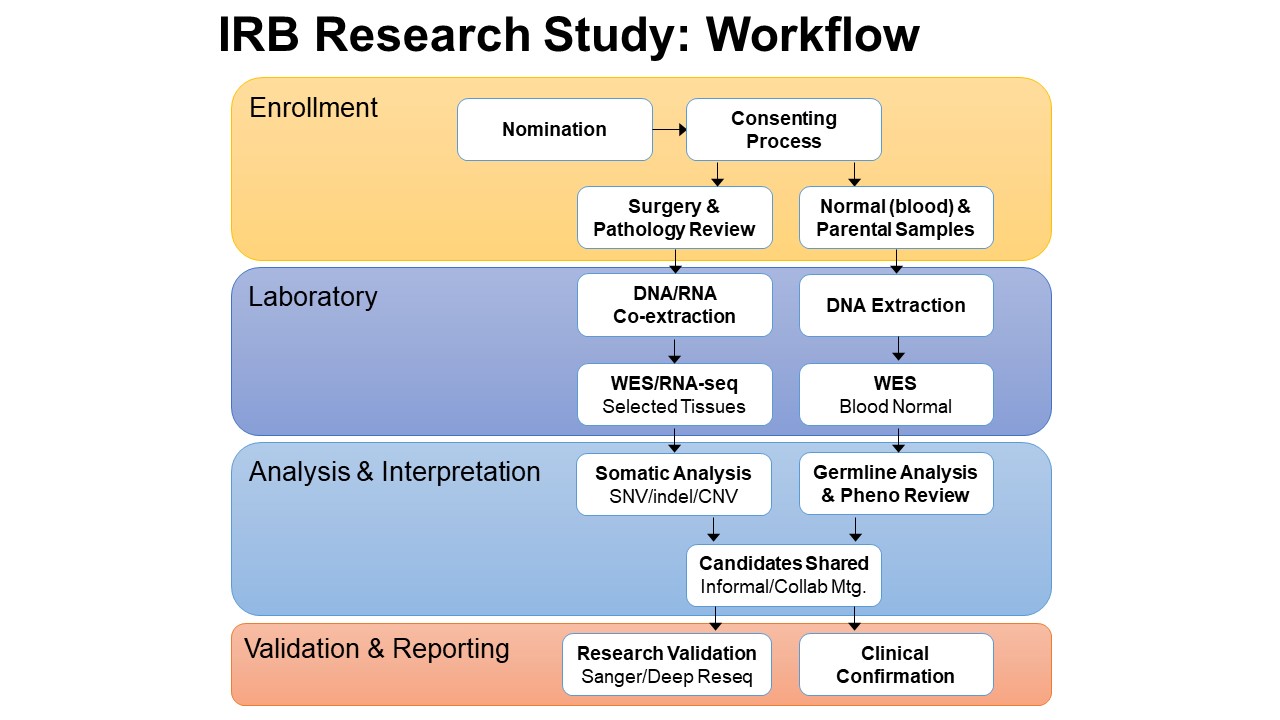 figure e-1. Overview of epilepsy research study workflow. As a NAEC Level 4 epilepsy center, our institution offers advanced epilepsy surgery services, including evaluation using intracranial electrodes and surgical excision of epileptogenic tissue. These neurosurgical procedures provide an opportunity to evaluate brain tissue for genomic alterations. We recently initiated an Institutional Review Board (IRB)-approved research protocol that compares high depth next generation sequencing of DNA extracted from brain tissue plus normal (blood) samples to identify somatic mosaicism in cases of intractable epilepsy. After sequencing and variant identification, we discuss results in an informal, collaborative meeting setting, which comprises neurosurgeons, pathologists, pediatric neurologists, bioinformaticians, genetic counselors and genomic scientists. We clinically confirm any candidate genomic alterations in our Clinical Laboratory Improvement Amendments (CLIA)-approved laboratory using validated assays, in order to record results in the patient’s electronic medical chart. CNV, copy number variation; SNV, single nucleotide variant; WES, whole exome sequencing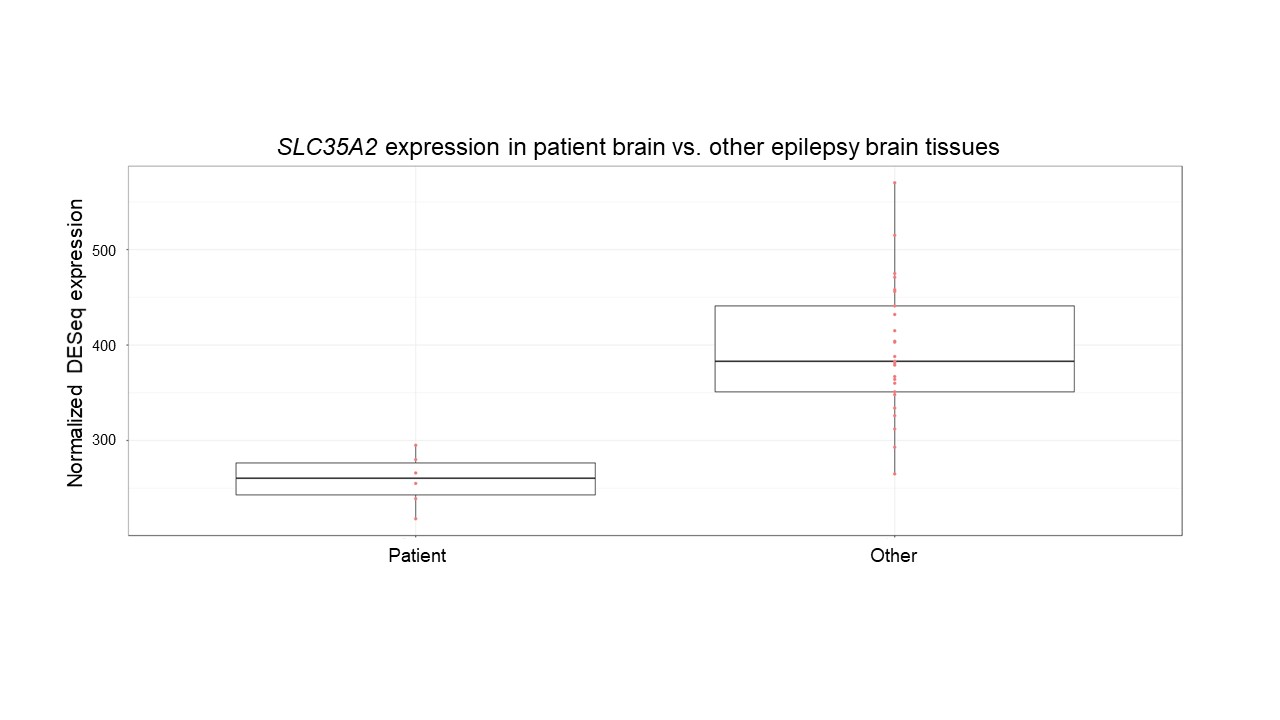 figure e-2. SLC35A2 expression in patient brain vs. other epilepsy brain tissues. DESeq2 normalized SLC35A2 expression values for six brain tissues from our patient, compared to expression of SLC35A2 in brain tissues from other epilepsy patients. Fold-change in patient relative to other is -1.5 (p < 0.0001). Six brain tissues from our patient include A1, A2, B, C, D1, and D2.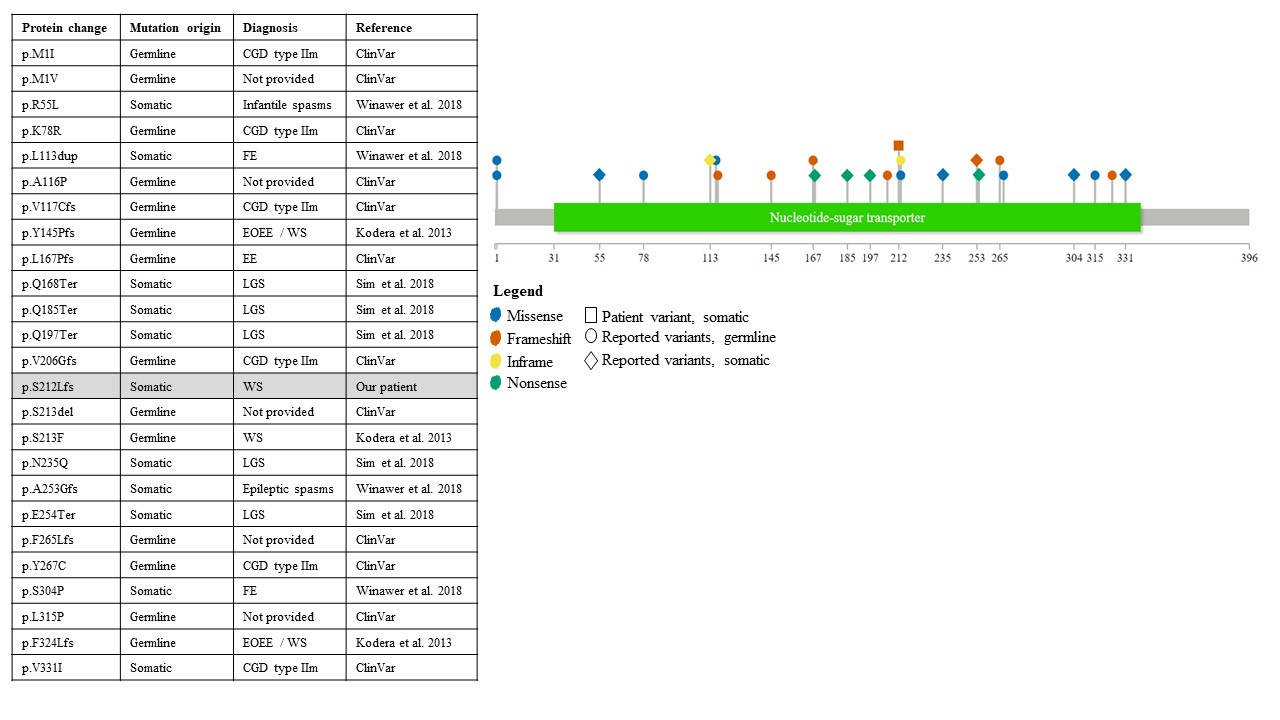 figure e-3. Plot of pathogenic and likely pathogenic sequence variants previously reported in SLC35A2. Lollipop-style variant diagram displaying all pathogenic and likely pathogenic variants previously reported in ClinVar or peer-reviewed literature (as of July 7, 2019). The protein changes relative to NP_001035963.1 and origin of each variant are listed along with diagnosis of the patient in which the alteration was detected. CGD, congenital disorder of glycosylation; EE, epileptic encephalopathy; EOEE, early-onset epileptic encephalopathy; FE, focal epilepsy; LGS, Lennox-Gastaut syndrome; WS, west syndrometable e-1.  Description of all tissues used for analysis. Details listed for each specimen include internally assigned ID (ID), anatomical origin (Tissue Source), histopathological assessment as determined by a board-certified neuropathologist (Histology), and preparation method used to preserve specimens (Sample Type). FFPE, formalin-fixed paraffin embedded   table e-2. Exome sequencing metrics for matched blood and affected brain tissues. table e-3. Filtered list of inherited germline variants identified in exome sequencing. VUS, variant of unknown significancetable e-4. Filtered list of somatic variants identified in exome sequencing. VUS, variant of unknown significance; *these variants were not validated using a secondary sequencing methodIDTissue SourceHistologySample TypeNormalBloodN/AFrozenA1Left Temporal LobeCortical dyslaminationFrozenA2Left Temporal LobeCortical dyslaminationFrozenBLeft AmygdalaFragment of gray and white matter with gliosisFrozenCLeft HippocampusFragment of gray and white matter with gliosisFrozenD1Left Occipital Lobe and PoleCortical dyslaminationFrozenD2Left Occipital Lobe and PoleCortical dyslaminationFrozenELeft Superior Temporal GyrusCortical dyslaminationFFPEFLeft Inferior Occipital LobeCortical dyslaminationFFPEG1Left Medial Occipital LobeCortical dyslaminationFFPEG2Left Medial Occipital LobeCortical dyslaminationFFPEH1Left Inferior Parietal CortexCortical dyslaminationFFPEH2Left Inferior Parietal CortexCortical dyslaminationFFPEIDTissue SourceSample TypeTotal ReadsMapped ReadsMean CoverageBases Covered >= 20X Duplicate ReadsComparatorBloodFrozen254,978,95856.3%222x98.5%30.4%A1Temporal LobeFrozen281,534,27863.1%282x98.6%23.7%A2Temporal LobeFrozen338,558,62263.5%342x98.7%24.0%BAmygdalaFrozen334,317,10464.9%347x98.8%22.1%CHippocampusFrozen372,460,02664.5%384x98.8%22.9%D1Occipital Lobe Frozen312,807,55864.7%323x98.7%21.8%D2Occipital LobeFrozen311,161,84862.5%309x98.7%25.2%Genomic location (GRCh37)GeneHGVS cDNAHGVS proteinZygosityOriginInterpretation14:102452850DYNC1H1NM_001376.4:c.2288C>Tp.Ala763ValHeterozygousMaternalVUS11:125831607CDONNM_001243597.1:c.3643A>Cp.Met1215LeuHeterozygousUnknownPoor phenotype fitX:53223805KDM5CNM_004187.3:c.3554C>Tp.Thr1185IleHemizygousUnknownPoor phenotype fitGenomic location (GRCh37)  X:4876255012:1249709914:1776051202:19058447312:111886014GeneSLC35A2NCOR2VEGFCANKARSH2B3HGVS cDNANM_005660.2:c.634_635del*NM_006312.5:c.229G>A*NM_005429.4:c.1220G>A*NM_144708.3:c.2400C>A*NM_005475.2:c.1636C>AHGVS proteinp.Ser212LeufsTer9p.Glu77Lysp.Arg407Hisp.His800Glnp.Pro546ThrInterpretationPathogenicVUSVUSVUSVUSVariant allele fraction
Alt/Total reads (VAF%)Temporal lobe (A1)4/135 (3.0%)2/408 (0.5%)1/219 (0.5%)00Temporal lobe (A2)6/184 (3.3%)2/532 (0.4%)04/228 (1.8%)0Amygdala (B)23/184 (12.5%)11/513 (2.1%)5/237 (2.1%)04/343 (1.2%)Hippocampus (C)57/206 (27.7%)1/536 (0.2%)5/279 (1.8%)00Occipital lobe (D1)15/153 (9.8%)2/408 (0.5%)2/229 (0.9%)00Occipital lobe (D2)1/166 (0.6%)1/414 (0.2%)000